"וּשְׁלֹשִׁ֥ים יוֹם֙ וּשְׁלֹשֶׁ֣ת יָמִ֔ים תֵּשֵׁ֖ב בִּדְמֵ֣י טָהֳרָ֑ה בְּכָל־קֹ֣דֶשׁ לֹֽא־תִגָּ֗ע וְאֶל־הַמִּקְדָּשׁ֙ לֹ֣א תָבֹ֔א עַד־מְלֹ֖את יְמֵ֥י טָהֳרָֽהּ: " (יב:ד)אמרי נועם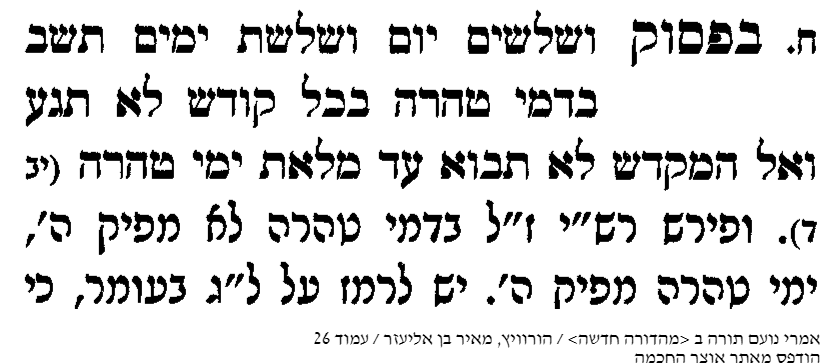 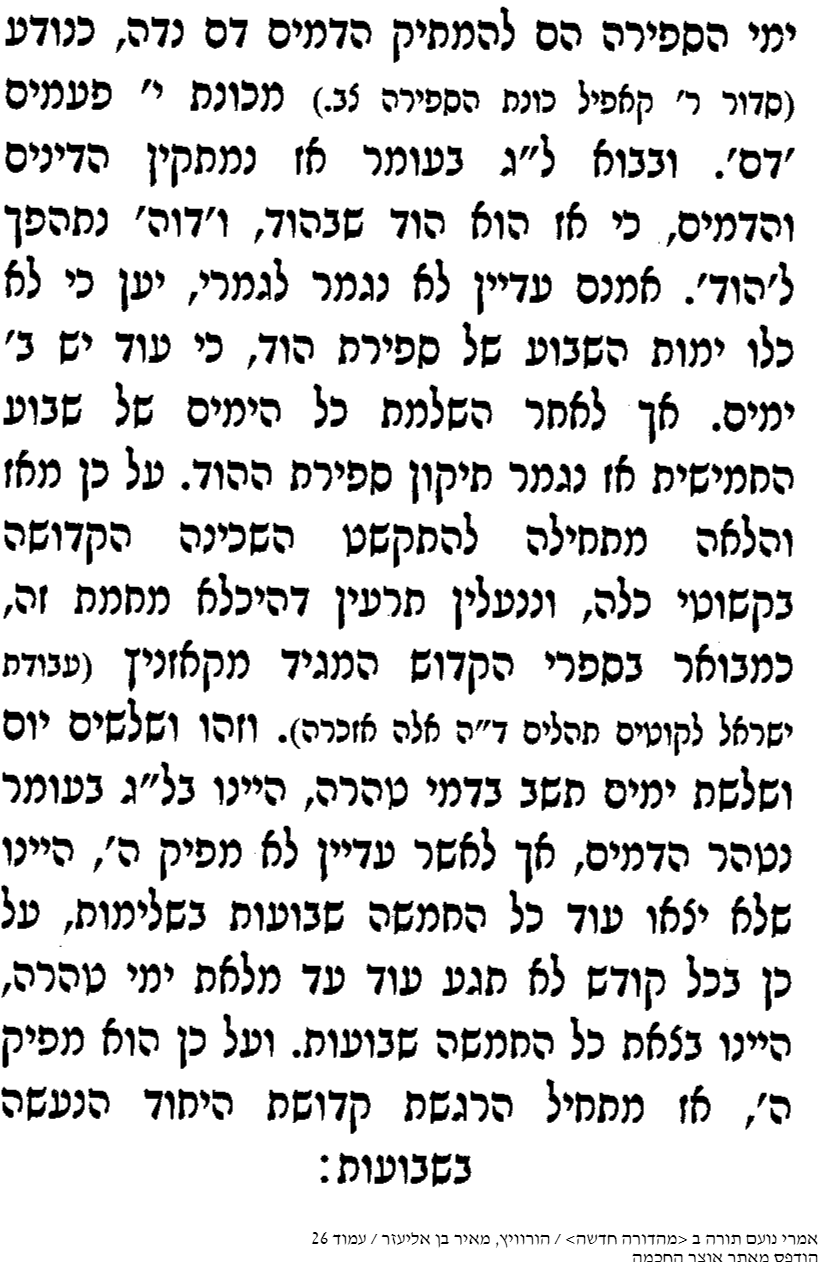 "אָדָ֗ם כִּֽי־יִהְיֶ֤ה בְעוֹר־בְּשָׂרוֹ֙ שְׂאֵ֤ת אֽוֹ־סַפַּ֙חַת֙ א֣וֹ בַהֶ֔רֶת וְהָיָ֥ה בְעוֹר־בְּשָׂר֖וֹ לְנֶ֣גַע צָרָ֑עַת וְהוּבָא֙ אֶל־אַהֲרֹ֣ן הַכֹּהֵ֔ן א֛וֹ אֶל־אַחַ֥ד מִבָּנָ֖יו הַכֹּהֲנִֽים" (יג:ב)מגלה עמוקות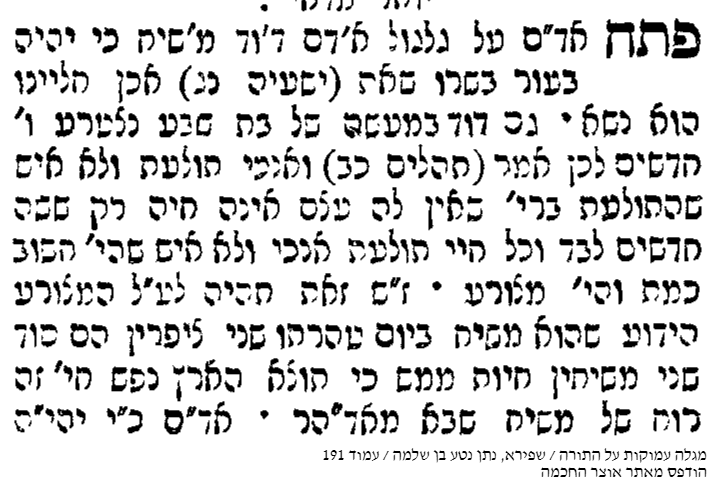 חינא וחסדא (רב אלחנן שאף)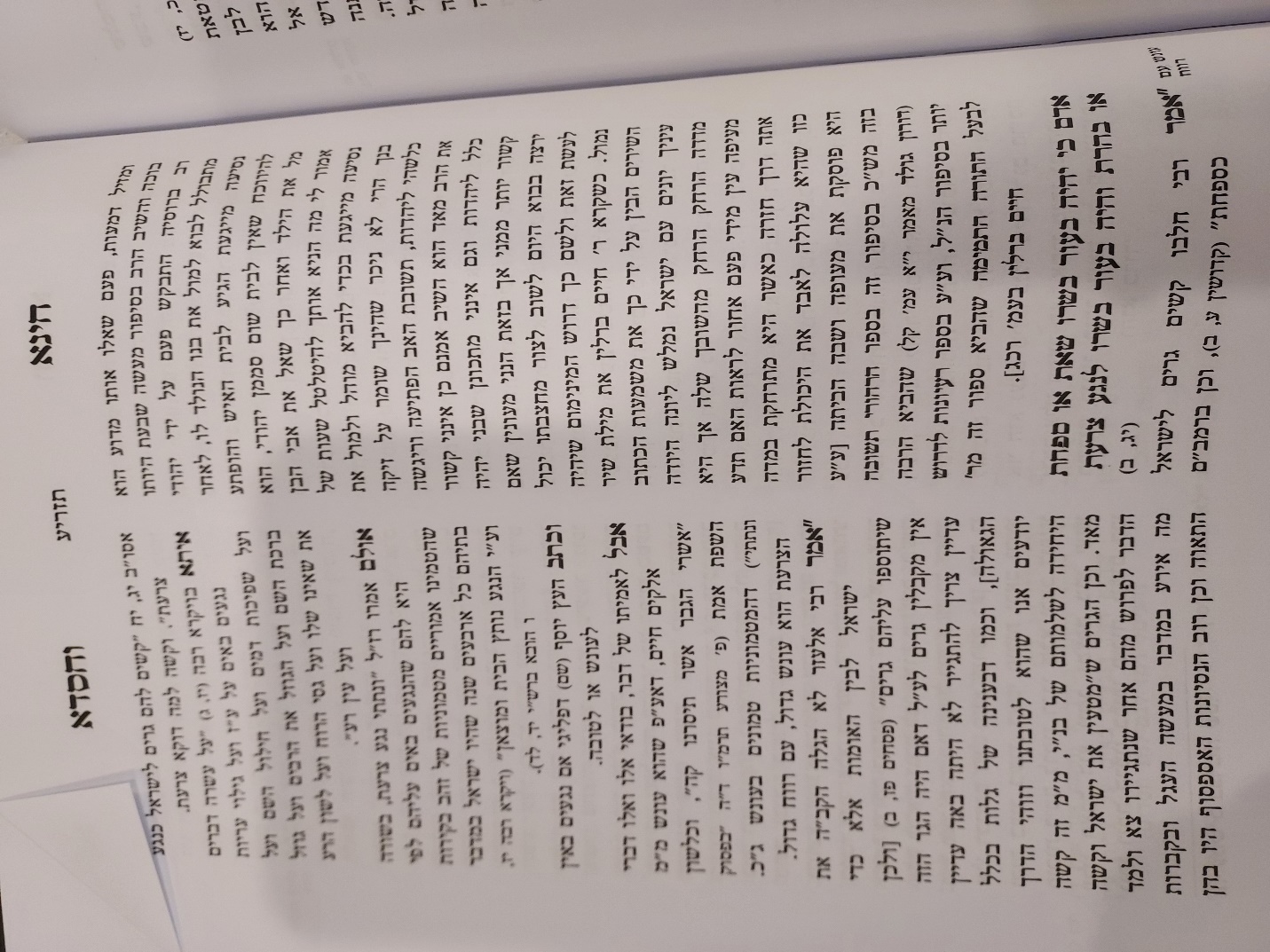 "וְיָצָא֙ הַכֹּהֵ֔ן אֶל־מִח֖וּץ לַֽמַּחֲנֶ֑ה וְרָאָה֙ הַכֹּהֵ֔ן וְהִנֵּ֛ה נִרְפָּ֥א נֶֽגַע־הַצָּרַ֖עַת מִן־הַצָּרֽוּעַ"(יד:ג)	תורת משה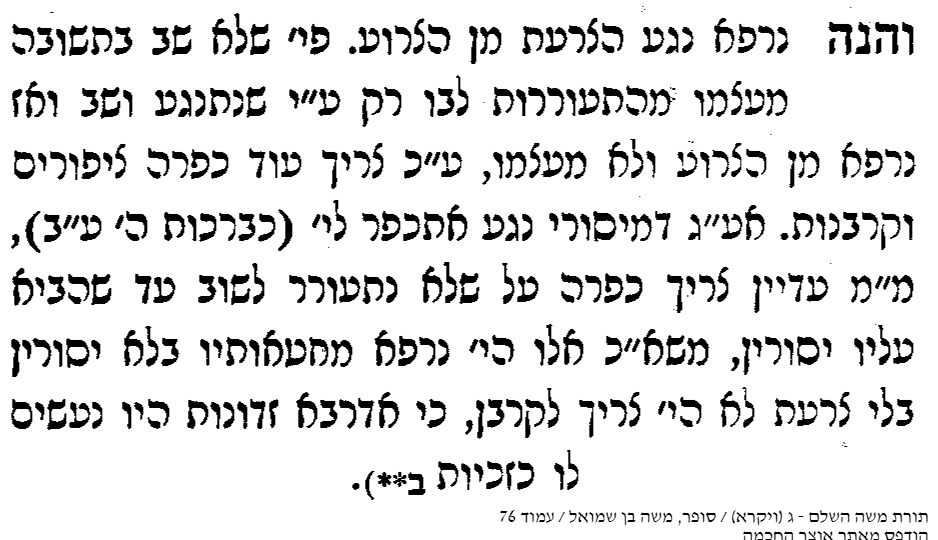 "וְצִוָּה֙ הַכֹּהֵ֔ן וְלָקַ֧ח לַמִּטַּהֵ֛ר שְׁתֵּֽי־צִפֳּרִ֥ים חַיּ֖וֹת טְהֹר֑וֹת וְעֵ֣ץ אֶ֔רֶז וּשְׁנִ֥י תוֹלַ֖עַת וְאֵזֹֽב: " (יד:ד)פנים יפות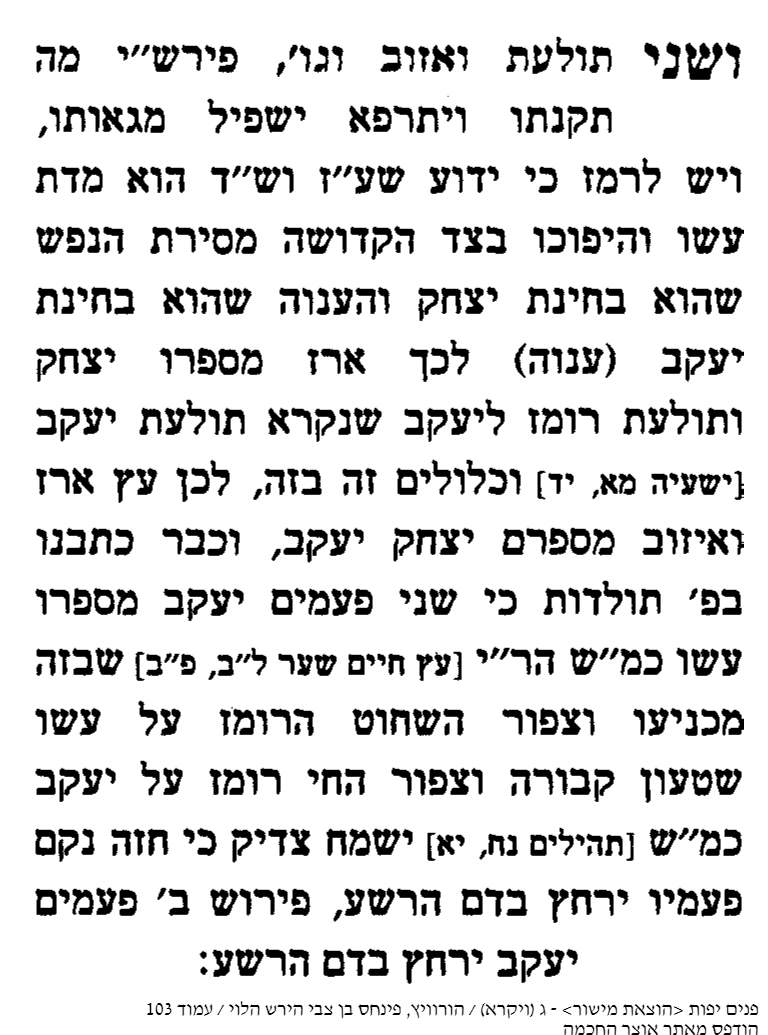 "וְהִזָּ֗ה עַ֧ל הַמִּטַּהֵ֛ר מִן־הַצָּרַ֖עַת שֶׁ֣בַע פְּעָמִ֑ים וְטִ֣הֲר֔וֹ וְשִׁלַּ֛ח אֶת־הַצִּפֹּ֥ר הַֽחַיָּ֖ה עַל־פְּנֵ֥י הַשָּׂדֶֽה: " (יד:ז)חומת אנך (יד:א)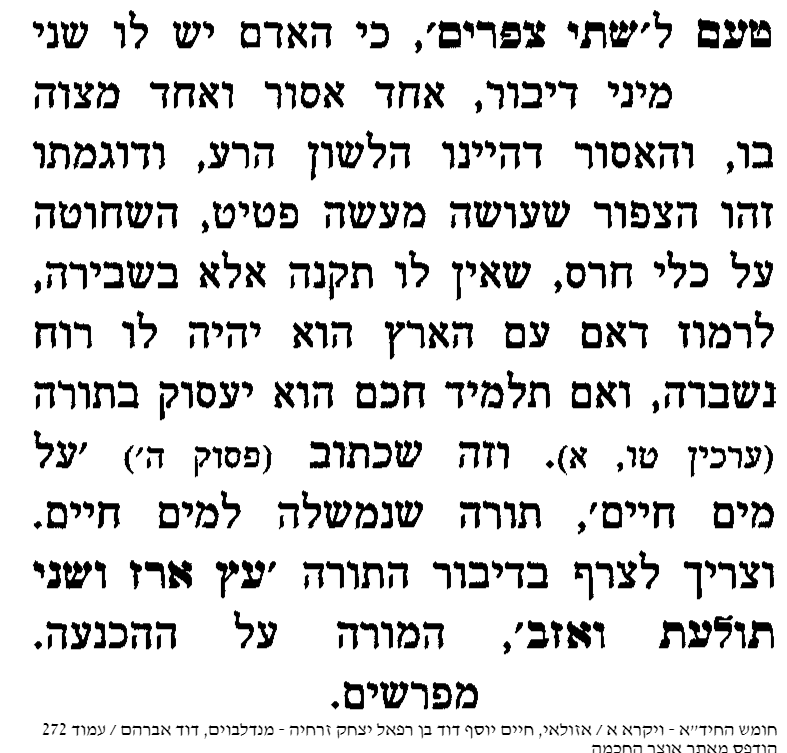 "וְהַדָּוָה֙ בְּנִדָּתָ֔הּ וְהַזָּב֙ אֶת־זוֹב֔וֹ לַזָּכָ֖ר וְלַנְּקֵבָ֑ה וּלְאִ֕ישׁ אֲשֶׁ֥ר יִשְׁכַּ֖ב עִם־טְמֵאָֽה"(טו:לג)טעמא דקרא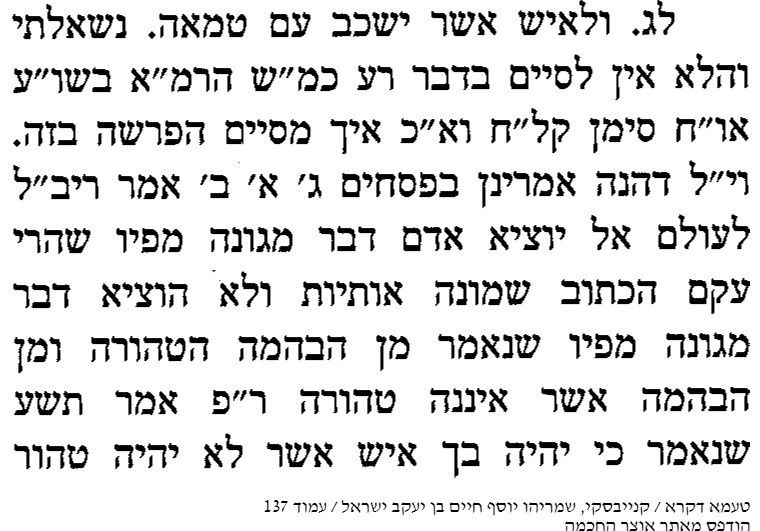 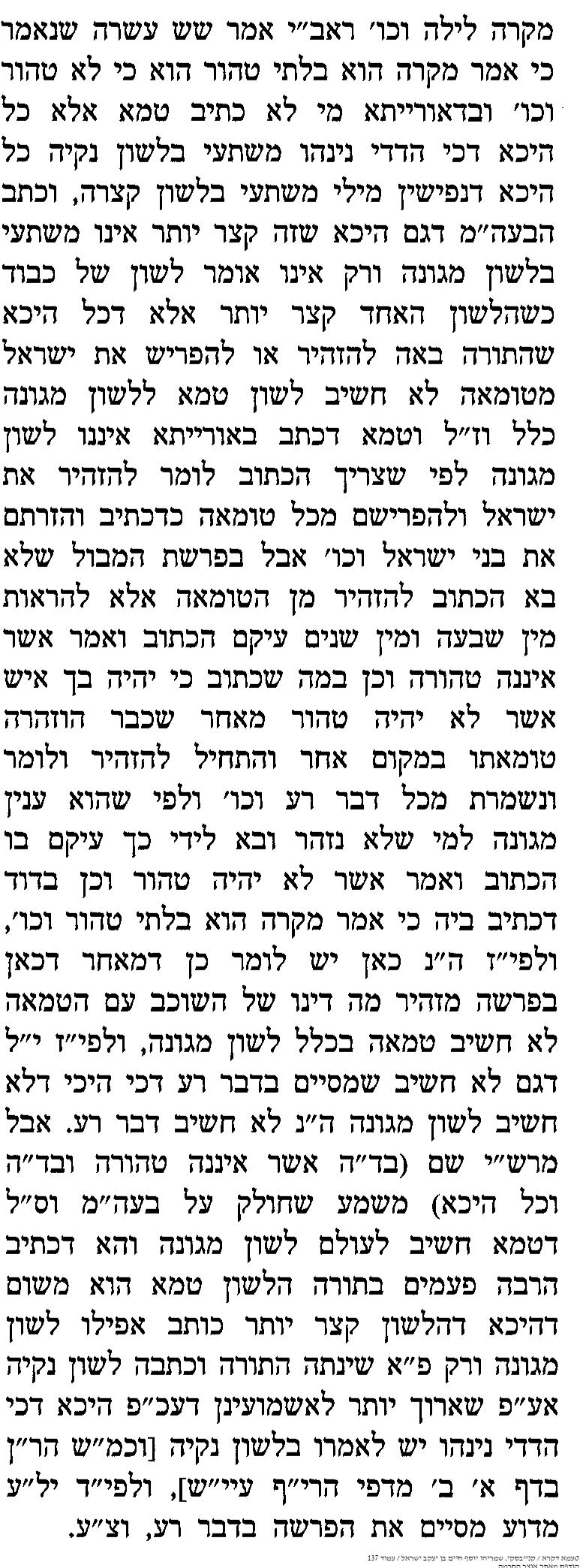 